Publicado en Barcelona el 01/03/2024 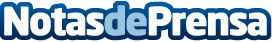 Esteve Teijin obtiene la certificación de Compliance Penal de AENOR La certificación reafirma el compromiso de la compañía de terapias respiratorias con los más elevados estándares de transparencia y buen gobierno, que incluyen las buenas prácticas para la prevención de delitos, reducción de riesgos y, en definitiva, la promoción de una cultura empresarial éticaDatos de contacto:SILVIASÍNTESI676 91 23 39Nota de prensa publicada en: https://www.notasdeprensa.es/esteve-teijin-obtiene-la-certificacion-de Categorias: Medicina Industria Farmacéutica Derecho Cataluña Recursos humanos Industria Otras Industrias Actualidad Empresarial http://www.notasdeprensa.es